Les repères géographiques à connaitre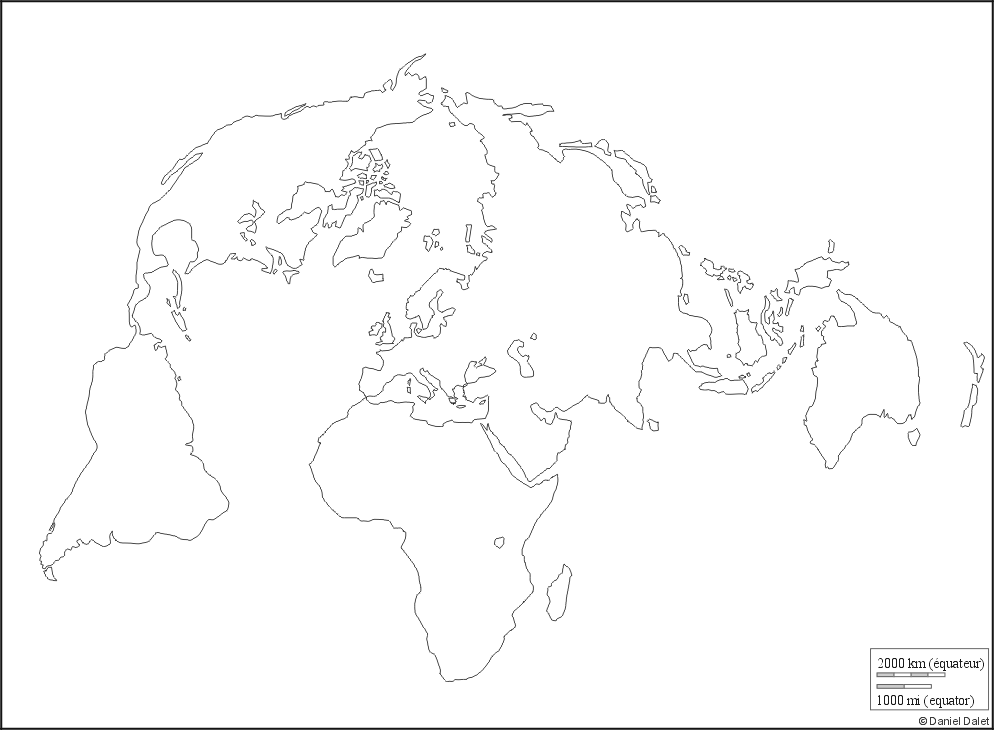 En écrivant horizontalement placez :Les océans et la mer méditerranée (en bleu)Les ports de Shanghai, Rotterdam, Singapour (rond bleu)Les détroits de Gibraltar, de Magellan, de MalaccaLes canaux de Suez et de Panama                                       (deux traits bleus parallèles)Le cap de Bonne espérance